Participant Name:Provider Name: Association for Learning Environments	Conference Number:   	2022 SC ConferenceProvider Number: F118   Program Dates: March 23-25, 2022     Program Location: Spartanburg, SCI hereby certify that the above information is true and accurate to the best of my knowledge and that I have complied with the AIA Continuing Education Guidelines for the reported activities. ATTENDEE SIGNATURE (Credit will not be awarded without signature.)		DATEParticipants: Complete and return this form to:    The registration desk, or send to:Attn.: Edi Francesconi – A4LE – 11445 E Via Linda, Suite 2-440 – Scottsdale, AZ 85259 – E-mail: edi@a4le.org2022 AIA/CES Conference Session Participation Form (C-1)Sessions listed on this form have been registered with the AIA/CES Records. Attendance will be recorded on your behalf by the CES Registered Provider. You may request a copy of this form for your files.You must include your AIA membership number to get credit.  Check Yes for those activities you have completed. Member numbers that are missing or not legible will not be awarded credit.Partial credit/concurrent sessions marked “attended” are not awarded. Attendance is subject to verification.DO NOT SEND THIS FORM DIRECTLY TO CES RECORDS — RETURN TO CONFERENCE STAFF!Conference Provider will verify your attendance before forwarding this form to CES Records to record credit.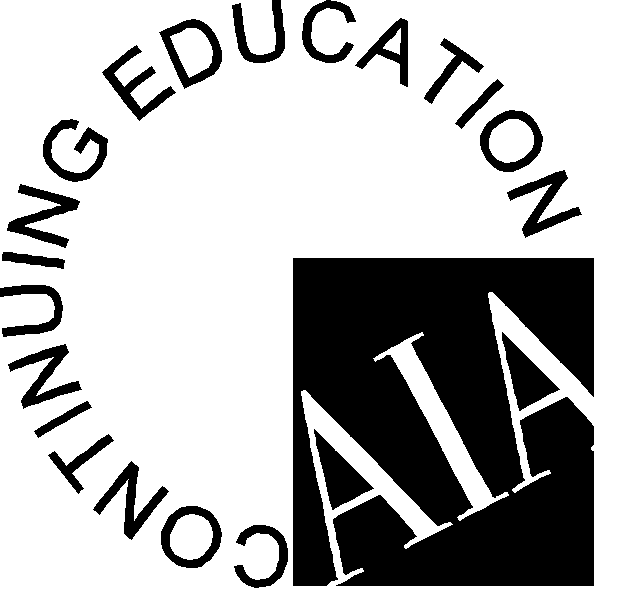 AttendedSession #Program TitleCreditsLULU/HSWMarch 24, 2022 – Keynote – 8:30 AM – 9:45 AM March 24, 2022 – Keynote – 8:30 AM – 9:45 AM March 24, 2022 – Keynote – 8:30 AM – 9:45 AM March 24, 2022 – Keynote – 8:30 AM – 9:45 AM March 24, 2022 – Keynote – 8:30 AM – 9:45 AM March 24, 2022 – Keynote – 8:30 AM – 9:45 AM Yes  No SC2201Alan Mallory – Reaching New Heights1Yes March 7, 2022 – Sessions 1 – 10:00 AM - Choose 1March 7, 2022 – Sessions 1 – 10:00 AM - Choose 1March 7, 2022 – Sessions 1 – 10:00 AM - Choose 1March 7, 2022 – Sessions 1 – 10:00 AM - Choose 1March 7, 2022 – Sessions 1 – 10:00 AM - Choose 1March 7, 2022 – Sessions 1 – 10:00 AM - Choose 1Yes  No SC2202Lessons Learned: How Flexible Spaces Provided Educational Success During a Pandemic1Yes Yes  No SC2203Culture in Team Performance During Changing Times1Yes Yes  No SC2204The Learning Playground: Adaptable Design Strategies for Equitable Access to Restorative Learning Environments1Yes March 24, 2022 – Sessions II – 11:00 AM – Choose 1 March 24, 2022 – Sessions II – 11:00 AM – Choose 1 March 24, 2022 – Sessions II – 11:00 AM – Choose 1 March 24, 2022 – Sessions II – 11:00 AM – Choose 1 March 24, 2022 – Sessions II – 11:00 AM – Choose 1 March 24, 2022 – Sessions II – 11:00 AM – Choose 1 Yes  No VASE2218Trauma Informed Microenvironments1Yes Yes  No SC2205“If These Walls Could Talk...”1Yes Yes  No VASE2219The Collision of AGILE and MESSY: Supporting the Requirements of Authentic Learning1Yes March 24, 2022 – School Tours – 1:30 PM – 4:00 PM - Choose 1 March 24, 2022 – School Tours – 1:30 PM – 4:00 PM - Choose 1 March 24, 2022 – School Tours – 1:30 PM – 4:00 PM - Choose 1 March 24, 2022 – School Tours – 1:30 PM – 4:00 PM - Choose 1 March 24, 2022 – School Tours – 1:30 PM – 4:00 PM - Choose 1 March 24, 2022 – School Tours – 1:30 PM – 4:00 PM - Choose 1 Yes  No SC202009Tour 1: Spartanburg High School & Boiling Springs High School3Yes Yes  No SC202010Tour 2: Fairforest Middle School & Drayton Elementary School3Yes March 25, 2022 – Panel Discussion – 8:30 AM – 9:45 AM March 25, 2022 – Panel Discussion – 8:30 AM – 9:45 AM March 25, 2022 – Panel Discussion – 8:30 AM – 9:45 AM March 25, 2022 – Panel Discussion – 8:30 AM – 9:45 AM March 25, 2022 – Panel Discussion – 8:30 AM – 9:45 AM March 25, 2022 – Panel Discussion – 8:30 AM – 9:45 AM Yes  No SC2208Emerging in the Hub City – Understanding the Changing Needs of Education1.25Yes March 25, 2022 – Sessions III – 10:00 AM – Choose 1 March 25, 2022 – Sessions III – 10:00 AM – Choose 1 March 25, 2022 – Sessions III – 10:00 AM – Choose 1 March 25, 2022 – Sessions III – 10:00 AM – Choose 1 March 25, 2022 – Sessions III – 10:00 AM – Choose 1 March 25, 2022 – Sessions III – 10:00 AM – Choose 1 Yes  No VASE2205Do You Really Know Your Buildings?1Yes Yes  No 2021NC-03Net-Positive Education: The Pathway for a High-Performance Learning Environment1Yes 